ЧАСТНОЕ ОБРАЗОВАТЕЛЬНОЕ УЧРЕЖДЕНИЕВЫСШЕГО ОБРАЗОВАНИЯ«СЕВЕРО-КАВКАЗСКИЙ ГУМАНИТАРНЫЙ ИНСТИТУТ»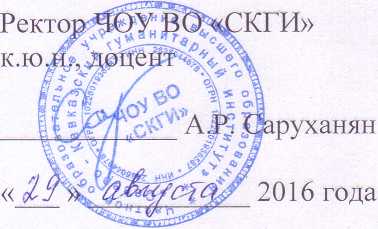 НАПРАВЛЕНИЕ подготовки 40.03.01– ЮРИСПРУДЕНЦИЯКВАЛИФИКАЦИЯ (СТЕПЕНЬ) – БАКАЛАВРкафедра гуманитарных и социально-экономических дисциплинстилистикаРабочая программаСтаврополь2016Автор-составитель:Карпова П.В. – преподаватель кафедры гуманитарных и социально-экономических дисциплин ЧОУ ВО «Северо-Кавказский гуманитарный институт».Рецензенты:Миронов З.В. - кандидат юридических наук, доцент кафедры гражданско-правовых дисциплин ЧОУ ВО «Северо-Кавказский гуманитарный институт»;В.Д. Грачев, доктор философских наук, профессор, профессор кафедры гуманитарных и социально-экономических дисциплин Ростовского института (филиала) ВГУЮ (РПА Минюста России).Рабочая программа по учебной дисциплине «Стилистика» подготовлена на основе требований Федерального государственного образовательного стандарта высшего профессионального образования по направлению подготовки 030900 «Юриспруденция». Включает в себя рабочую программу учебной дисциплины и материалы, устанавливающие содержание и порядок проведения промежуточной аттестации. Рассчитана на студентов ЧОУ ВО «Северо-Кавказский гуманитарный институт», обучающихся по направлению подготовки бакалавров юриспруденции.Рабочая программа обсуждена и одобрена на заседании гуманитарных и социально-экономических дисциплин Северо-Кавказского гуманитарного института.Протокол № 1 от 29 августа 2016 годаРабочая программа учебной дисциплиныРабочая программа учебной дисциплины «Стилистика» – это учебно-методическое пособие, определяющее требования к содержанию и уровню подготовки студентов, руководство их самостоятельной работой, виды учебных занятий и формы контроля по данной дисциплине.Рабочая программа включает в себя: наименование дисциплины (модуля);перечень планируемых результатов обучения по дисциплине (модулю), соотнесенных с планируемыми результатами освоения образовательной программы;указание места дисциплины (модуля) в структуре образовательной программы;объем дисциплины (модуля) в зачетных единицах с указанием количества академических или астрономических часов, выделенных на контактную работу обучающихся с преподавателем (по видам учебных занятий) и на самостоятельную работу обучающихся;содержание дисциплины (модуля), структурированное по темам (разделам) с указанием отведенного на них количества академических или астрономических часов и видов учебных занятий;перечень учебно-методического обеспечения для самостоятельной работы обучающихся по дисциплине (модулю);фонд оценочных средств для проведения промежуточной аттестации обучающихся по дисциплине (модулю);перечень основной и дополнительной учебной литературы, необходимой для освоения дисциплины (модуля);перечень ресурсов информационно-телекоммуникационной сети "Интернет" (далее - сеть "Интернет"), необходимых для освоения дисциплины (модуля);методические указания для обучающихся по освоению дисциплины (модуля);перечень информационных технологий, используемых при осуществлении образовательного процесса по дисциплине (модулю), включая перечень программного обеспечения и информационных справочных систем (при необходимости);описание материально-технической базы, необходимой для осуществления образовательного процесса по дисциплине (модулю).ЦЕЛЕВАЯ УСТАНОВКАЦелевая установка преподавания учебной дисциплины «Стилистика» строится с учетом задач, содержания и форм деятельности специалиста – выпускника НОУ ВПО «СКГИ». Целью обучения является получение выпускником образования, позволяющего приобрести необходимые общекультурные и профессиональные компетенции и успешно работать в избранной сфере деятельности.Содержание обучения по дисциплине «Стилистика» строится в соответствии с основными видами и задачами профессиональной деятельности специалиста:а) нормотворческая (участие в подготовке нормативных правовых актов);б) правоприменительная (обоснование и принятие в пределах должностных обязанностей решений, а также совершение действий, связанных с реализацией правовых норм, составление юридических документов); в) правоохранительная (обеспечение законности, правопорядка, безопасности личности, общества и государства; охрана общественного порядка; предупреждение, пресечение, выявление, раскрытие и расследование правонарушений; защита частной, государственной, муниципальной и иных форм собственности);г) экспертно-консультационная (консультирование по вопросам права; осуществление правовой экспертизы документов);д) педагогическая (преподавание правовых дисциплин в образовательных учреждениях, кроме высших учебных заведений, осуществление правового воспитания).Дисциплина «Стилистика» изучается на первом курсе и заканчивается зачетом.В процессе преподавания дисциплины необходима систематическая координация с дисциплиной «Риторика», которая способствуют более четкому и глубокому уяснению дисциплины.ПЕРЕЧЕНЬ ПЛАНИРУЕМЫХ РЕЗУЛЬТАТОВ ОБУЧЕНИЯ ПО ДИСЦИПЛИНЕ (МОДУЛЮ), СООТНЕСЕННЫХ С ПЛАНИРУЕМЫМИ РЕЗУЛЬТАТАМИ ОСВОЕНИЯ ОБРАЗОВАТЕЛЬНОЙ ПРОГРАММЫВ результате освоения программы учебной дисциплины «Стилистика» выпускник должен:	1) знать:что такое русский литературный язык и каковы его основные признаки;какие существуют функциональные стили литературного языка и какова совокупность признаков каждого из них;что такое норма литературного языка, какова система вариантов нормы на разных уровнях литературного языка;что такое текст, каковы его типы и в каких формах он существует;специальные средства усиления изобразительности и выразительности речи;2) уметь:определять функциональный стиль речи по совокупности признаков;использовать умело и по назначению разные речевые стили;избегать речевых ошибок, вызванных неточным словоупотреблением или неправильным выбором слова;эффективно использовать все многообразие лексических средств современного русского литературного языка в соответствии с задачами каждого стиля;употреблять части речи в правильных формах;согласовывать синтаксические единицы;употреблять вариативные формы, связанные с управлением;использовать полученные знания в профессиональной деятельности;3) владеть:теоретическими сведениями по лексической, фразеологической и грамматической стилистике;выразительными и художественными средствами речи;навыками композиционного построения речи;навыками построения юридических текстов разных жанров; 4) обладать следующими компетенциями:владеет навыками подготовки юридических документов (ПК-7);готов принимать участие в проведении юридической экспертизы проектов нормативных правовых актов, в том числе в целях выявления в них положений, способствующих созданию условий для проявления коррупции (ПК-14).Соответствие результатов изучения дисциплины результатам освоения ООПМЕСТО ДИСЦИПЛИНЫ (МОДУЛЯ) В СТРУКТУРЕ ОБРАЗОВАТЕЛЬНОЙ ПРОГРАММЫОБЪЕМ ДИСЦИПЛИНЫ (МОДУЛЯ) В ЗАЧЕТНЫХ ЕДИНИЦАХ С УКАЗАНИЕМ КОЛИЧЕСТВА АКАДЕМИЧЕСКИХ ЧАСОВ, ВЫДЕЛЕННЫХ НА КОНТАКТНУЮ РАБОТУ ОБУЧАЮЩИХСЯ С ПРЕПОДАВАТЕЛЕМ (ПО ВИДАМ ЗАНЯТИЙ) И НА САМОСТОЯТЕЛЬНУЮ РАБОТУ ОБУЧАЮЩИХСЯСОДЕРЖАНИЕ ДИСЦИПЛИНЫ (МОДУЛЯ), СТРУКТУРИРОВАННОЕ ПО ТЕМАМ (РАЗДЕЛАМ) С УКАЗАНИЕМ ОТВЕДЕННОГО НА НИХ КОЛИЧЕСТВА АКАДЕМИЧЕСКИХ ИЛИ АСТРОНОМИЧЕСКИХ ЧАСОВ И ВИДОВ УЧЕБНЫХ ЗАНЯТИЙРаспределение часов дисциплины по темам и видам занятийТематический план учебной дисциплинызаочной формы обученияРАСПРЕДЕЛЕНИЕ УЧЕБНОГО МАТЕРИАЛА ПО ТЕМАМТема 1. Стилистика как учебная и научная дисциплина.Предмет стилистики. Понятийный аппарат стилистики. Цели и задачи стилистики. Классификация стилистических дисциплин. Теоретическая, практическая, историческая и сопоставительная стилистика. Необходимость изучения практической стилистики для будущих юристов. Стилистика по отношению к другим гуманитарным дисциплинам.Тема 2. История становления стилистики.История становления стилистики как научной дисциплины. Значение античных теорий языка и стиля для развития стилистики в наше время. Соотношение стилистики и риторики. Формирование научной стилистики в ХХ веке.Тема 3. Функциональные стили литературного языка (и речи).Функциональные стили литературного языка (и речи): разговорный, официально-деловой, газетно-публицистический, научный, художественный (стиль художественной литературы). Основные признаки, по совокупности которых определяется стиль: цель общения, набор языковых средств и формы (жанры), в которых он существует.Тема 4. Смысловая точность речи.Требование смысловой точности речи. Поиск нужного слова. Речевые ошибки, вызванные неправильным выбором слова. Лексическая сочетаемость. Речевая недостаточность. Речевая избыточность. Стилистическое использование многозначности слова. Стилистические функции омонимов, паронимов, синонимов, антонимов, историзмов, архаизмов, неологизмов. Стилистическая оценка заимствованных слов.Тема 5. Стилистическая окраска слов.Функционально-стилевое расслоение лексики. Эмоционально-экспрессивная окраска слов. Использование в речи стилистически окрашенной лексики. Неоправданное употребление слов с различной стилистической окраской. Смешение стилей. Тема 6. Лексика, имеющая ограниченную сферу употребления.Стилистическое использование диалектной, просторечной, профессиональной и терминологической лексики. Канцеляризмы и речевые штампы. Ненормативная (обсценная) лексика. Ограничения в использовании лексических средств при создании текстов официально-делового стиля.Тема 7. Стилистическое использование фразеологических средств языка.Функции фразеологических оборотов в разных стилях речи. Особенности употребления фразеологизмов. Речевые ошибки, связанные с употреблением фразеологизмов. Искажение образного значения фразеологизма. Контаминация различных фразеологизмов. Роль специальной фразеологии в языке текстов официально-делового стиля.Тема 8. Употребление форм существительных, прилагательных, числительных, местоимений.Употребление существительных (стилистическая характеристика категорий рода, числа, падежа и стилистические варианты суффиксов существительных). Употребление прилагательных (синонимия полных и кратких форм прилагательных, синонимия форм степеней сравнения прилагательных, синонимия форм косвенных падежей прилагательных и существительных, использование форм притяжательных прилагательных). Употребление числительных (варианты сочетаний числительных с существительными, синонимия количественных и собирательных числительных, числительные в составе сложных слов). Употребление местоимений (стилистическое использование личных, возвратных и притяжательных местоимений, синонимия определительных местоимений, синонимия неопределенных местоимений, стилистическая оценка устаревших местоимений).Тема 9. Употребление форм глагола.Стилистическая характеристика категорий времени, вида, наклонения, залога, лица и числа. Синонимия возвратных и невозвратных глаголов. Стилистическое использование неспрягаемых форм глагола (инфинитив, причастие, деепричастие).Тема 10. Согласование сказуемого с подлежащим.Согласование сказуемого с подлежащим, в состав которого входит собирательное существительное. Сказуемое при подлежащем, выраженном количественно-именным сочетанием. Согласование сказуемого с подлежащим, имеющим при себе приложение. Сказуемое при подлежащем типа Петя с другом. Сказуемое при подлежащем, выраженном вопросительным, относительным или неопределенным местоимением. Сказуемое при подлежащем, выраженном несклоняемым существительным, сложносокращенным словом, нерасчленимой группой слов.Тема 11. Согласование определений и приложений.Согласование определения с существительным общего рода. Согласование определения с существительным, имеющим при себе приложение. Согласование определения с существительным, зависящим от числительных два, три, четыре. Два определения при одном существительном. Согласование приложений (в том числе приложений – географических названий).Тема 12. Варианты форм, связанные с управлением.Синонимия беспредложных и предложных конструкций. Синонимия предлогов. Варианты падежных форм. Управление при синонимичных словах. Нанизывание падежей. Управление при однородных членах предложения.Тема 13. Стилистические ошибки в сложных предложениях.Стилистическое использование различных типов сложного предложения. Стилистические функции союзов и союзных слов. Устранение стилистических ошибок в сложных предложениях.Тема 14. Параллельные синтаксические конструкции.Общая характеристика параллельных синтаксических конструкций. Особенности употребления причастных и деепричастных оборотов. Конструкции с отглагольными существительными. Устранение речевых ошибок с помощью параллельных синтаксических конструкций.Тема 15. Тропы.Тропы как специальные средства усиления изобразительности. Метафора и тропы сходства. Метонимия и тропы смежности. Антифразис и тропы контраста. Перифразис и тропы тождества. Грамматические тропы. Границы использования тропов в речи. Стилистически не оправданное употребление тропов.Тема 16. Фигуры речи.Фигуры как специальные средства усиления изобразительности. Фигуры убавления (эллипсис, бессоюзие, умолчание). Фигуры прибавления (упорядоченного и неупорядоченного повтора). Фигуры размещения (перестановки и разрыва). Дискретные фигуры (звукоподражательные и паронимические). Границы использования фигур в речи. Стилистически не оправданное употребление фигур.ФОНД ОЦЕНОЧНЫХ СРЕДСТВ ДЛЯ ПРОВЕДЕНИЯ ПРОМЕЖУТОЧНОЙ АТТЕСТАЦИИ ОБУЧАЮЩИХСЯ ПО ДИСЦИПЛИНЕ (МОДУЛЮ)ПЕРЕЧЕНЬ КОМПЕТЕНЦИЙ С УКАЗАНИЕМ ЭТАПОВ ИХ ФОРМИРОВАНИЯ В ПРОЦЕССЕ ОСВОЕНИЯ ОБРАЗОВАТЕЛЬНОЙ ПРОГРАММЫСоотношение контролируемых разделов (тем) дисциплины 
к компетенциям и оценочными средствамиОПИСАНИЕ ПОКАЗАТЕЛЕЙ И КРИТЕРИЕВ ОЦЕНИВАНИЯ КОМПЕТЕНЦИЙ НА РАЗЛИЧНЫХ ЭТАПАХ ИХ ФОРМИРОВАНИЯ, ОПИСАНИЕ ШКАЛ ОЦЕНИВАНИЯКритериями и показателями оценивания компетенций на различных этапах формирования компетенций являются:- знание терминов, понятий, категорий, концепций и теорий по дисциплине;- понимание связей между теорией и практикой;- сформированность аналитических способностей в процессе изучения дисциплины;- знание специальной литературы по дисциплине.	Шкала оценивания компетенций на различных этапах их формирования включает следующие критерии:- полное соответствие;- частичное соответствие;- несоответствие.Этапы формирования профессиональных компетенций бакалавров:1. Изучение теоретического материала на лекциях.Формами обучения в педагогическом учебном заведении высшего профессионального образования традиционно являются лекции. Лекция позволяет решать большое количество информационных задач. Включение в лекцию элементов дискуссии позволяет изменить позицию студента из пассивно воспринимающего и затем воспроизводящего информацию в активного участника лекционного процесса (когда он думает, анализирует факты, делает выводы, определяет свое отношение к изучаемому предмету). Необходимость аргументации своей позиции побуждает студента к активному самообразованию, поиску дополнительной литературы по изучаемой проблеме. Лекции в учебном процессе необходимы, так как именно данная форма обучения дает возможность студентам увидеть всю широту изучаемого вопроса, его взаимосвязь с другими проблемами курса, почувствовать связь педагогики с другими науками. Поэтому лекционный курс, специально организованный, дает студенту направление в формировании теоретических профессиональных компетенций, позволяет ему увидеть пути и задуматься над способами своего профессионального роста, способствует выработке потребности в профессиональном педагогическом самосовершенствовании.2. Проведение практических занятий.Практические занятия и практика как организационные формы обучения позволяют сформировать у студентов систему профессиональных компетенций в области фармации, такую, что будущие специалисты оказываются выведенными на уровень проектирования. Главной целью практических занятий является обработка и закрепление новых знаний, перевод теоретических знаний в практические умения и навыки. Кроме того, задачей практических занятий является коррекция и контроль ранее усвоенных знаний. По итогам практических занятий оценивается успешность усвоения определенного объема знаний и успешность приобретения определенного перечня умений и навыков, т.е. практические занятия, позволяют как сформировать, так и реализовать сформированные компетенции.Так, для бакалавров педагогического образования, профиль Технология, практические занятия являются ведущей организационной формой обучения. В рамках изучаемых методических дисциплин педагогические ситуации занимают ведущее место на практических занятиях. Выполнение самой практической работы требует владения определенными методическими приемами, знаниями и умениями.После окончания работы студенты должны самостоятельно сделать выводы, используя соответствующую теоретическую концепцию, и оформить отчет о проделанной работе. Процедура оформления отчета несет огромную смысловую нагрузку, поскольку в процессе оформления обучаемые учатся лаконичному и точному изложению мыслей, формулированию аргументированных выводов.Таким образом, ключевые образовательные компетенции конкретизируются на уровне образовательных областей и учебных дисциплин для каждой ступени обучения, играя интегративную роль в процессе взаимодействия образования, науки и практики.3. Выполнение научно - исследовательских работ (участие в СНО).Научно-исследовательские работы бакалавров играют в формировании профессиональных компетенций особую роль. Она формирует способности организовывать учебно-исследовательскую работу обучающихся, прогнозировать результаты профессионально-педагогической деятельности, проектировать и оснащать образовательно-пространственную среду для теоретического и практического обучения рабочих, проектировать и применять индивидуализированные, деятельностно и личностно ориентированные технологии и методики обучения, к поиску, созданию, распространению, применению новшеств и творчества в образовательном процессе для решения профессионально-педагогических задач, к применению технологий формирования креативных способностей при подготовке рабочих, к проектированию комплекса учебно-профессиональных целей, задач и т.п. Исследовательская работа позволяет актуализировать знания по теме, сформировать умение работать с информацией, расширить способы деятельности, развивать самостоятельность, контроль и самоконтроль. Назначение внеаудиторной исследовательской работы – расширить рамки программного материала по предметам с учетом особенностей профессиональной направленности.Студент, принимая участие в научно-исследовательской работе, учится видеть проблемы, ставить задачи, воплощать решение в реальности, путем сбора необходимой информации, проведения анализа имеющихся данных, синтеза и оценки; нарабатывает навык публичных выступлений, становится компетентным в тех вопросах, которые изучает, учится управлять своим временем и собой для достижения поставленных целей.4. Самостоятельная работа студентовПри выполнении плана самостоятельной работы студенту необходимо прочитать теоретический материал не только в учебниках и учебных пособиях, указанных в библиографических списках, но и познакомиться с публикациями в периодических изданиях.Студенту необходимо творчески переработать изученный самостоятельно материал и представить его для отчета в форме тезисов, опорных материалов, рекомендаций, схем и т.п.Все виды самостоятельной работы и планируемые на их выполнение затраты времени в часах исходят из того, что студент достаточно активно работал в аудитории, слушая лекции и изучая материал на практических занятиях. По всем недостаточно понятым вопросам он своевременно получил информацию на консультациях.В случае пропуска лекций и практических занятий студенту потребуется сверхнормативное время на освоение пропущенного материала.Для закрепления материала лекций достаточно, перелистывая конспект или читая его, мысленно восстановить прослушанный материал.Для подготовки к практическим работам нужно рассмотреть контрольные вопросы, при необходимости обратиться к рекомендуемой учебной литературе, записать непонятные моменты в вопросах для уяснения их на предстоящем занятии.Подготовка к зачету должна осуществляться на основе лекционного материала, материала практических занятий с обязательным обращением к основным учебникам по курсу. Это исключит ошибки в понимании материала, облегчит его осмысление, прокомментирует материал многочисленными примерами, которые в лекциях, как правило, не приводятся.3 Критерии оценивания выполнения заданий по выявлению уровня сформированности компетенций для проведения текущего контроля успеваемости и промежуточной аттестацииПоказателем оценивания компетенций в рамках образовательной программы считается уровень их освоения обучающимися.Характеристика уровней освоения компетенцийУровень освоения сформированности знаний, умений и навыков по дисциплине оценивается в форме бальной отметки по ряду критериев:"Отлично" заслуживает обучающийся, обнаруживший всестороннее, систематическое и глубокое знание учебного материала, умение свободно выполнять практические задания, усвоивший основную и знакомый с дополнительной литературой, рекомендованной программой. Как правило, оценка "отлично" выставляется обучающимся, усвоившим взаимосвязь основных понятий дисциплины в их значении для приобретаемой профессии, проявившим творческие способности в понимании, изложении и использовании учебного материала."Хорошо" заслуживает обучающийся, обнаруживший полное знание учебного материала, успешно выполняющий предусмотренные в программе задания, усвоивший основную литературу, рекомендованную в программе. Как правило, оценка "хорошо" выставляется обучающимся, показавшим систематический характер знаний по дисциплине и способным к их самостоятельному пополнению и обновлению в ходе дальнейшей учебной работы и профессиональной деятельности."Удовлетворительно" заслуживает обучающийся, обнаруживший знания основного учебного материала в объеме, необходимом для дальнейшей учебы и предстоящей работы по направлению подготовки, справляющийся с выполнением заданий, предусмотренных программой, знакомый с основной литературой, рекомендованной программой. Как правило, оценка "удовлетворительно" выставляется обучающимся, допустившим погрешности в ответе на экзамене и при выполнении экзаменационных заданий, но обладающим необходимыми знаниями для их устранения под руководством преподавателя."Неудовлетворительно" выставляется обучающемуся, обнаружившему пробелы в знаниях основного учебного материала, допустившему принципиальные ошибки в выполнении предусмотренных программой заданий. Как правило, оценка "неудовлетворительно" ставится обучающимся, которые не могут продолжить обучение или приступить к профессиональной деятельности по окончании ВУЗа без дополнительных занятий по соответствующей дисциплине.Оценка «зачтено» выставляется обучающемуся, который прочно усвоил предусмотренный программный материал; правильно, аргументировано ответил на все вопросы, с приведением примеров; показал глубокие систематизированные знания, владеет приемами рассуждения и сопоставляет материал из разных источников: теорию связывает с практикой, другими темами данной дисциплины, других изучаемых предметов; без ошибок выполнил практическое задание.Обязательным условием выставленной оценки является правильная речь в быстром или умеренном темпе. Дополнительным условием получения оценки «зачтено» могут стать хорошие успехи при выполнении самостоятельной и контрольной работы, систематическая активная работа на практических занятиях.Оценка «не зачтено» Выставляется обучающемуся, который не справился с 50% вопросов и заданий преподавателя, в ответах на другие вопросы допустил существенные ошибки. Не может ответить на дополнительные вопросы, предложенные преподавателем. Целостного представления о взаимосвязях, компонентах, этапах развития культуры у обучающегося нет. Оценивается качество устной и письменной речи, как и при выставлении положительной оценки.В целом шкала оценивания в зависимости от уровня освоения компетенций выглядит следующим образом:ШКАЛА ОЦЕНИВАНИЯТИПОВЫЕ КОНТРОЛЬНЫЕ ЗАДАНИЯ И ИНЫЕ МАТЕРИАЛЫ, НЕОБХОДИМЫЕ ДЛЯ ОЦЕНКИ ЗНАНИЙ, УМЕНИЙ, НАВЫКОВ И (ИЛИ) ОПЫТА ДЕЯТЕЛЬНОСТИ, ХАРАКТЕРИЗУЮЩИХ ЭТАПЫ ФОРМИРОВАНИЯ КОМПЕТЕНЦИЙ В ПРОЦЕССЕ ОСВОЕНИЯ ДИСЦИПЛИНЫПримерные вопросы для подготовки к зачетупо СтилистикеСтилистика как учебная и научная дисциплина, ее предмет, понятийный аппарат, цели и задачи.Классификация стилистических дисциплин. Стилистика в отношении к другим гуманитарным дисциплинам.История становления стилистики.Функциональные стили литературного языка (и речи). Основные признаки, по совокупности которых определяется стиль.Смысловая точность речи. Поиск нужного слова. Лексическая сочетаемость.Стилистические функции омонимов, паронимов, синонимов, антонимов, историзмов, архаизмов, неологизмов. Стилистическое использование многозначности слова. Стилистическая оценка заимствованных слов.Стилистическая окраска слов.Лексика, имеющая ограниченную сферу употребления.Стилистическое использование фразеологических средств языка.Употребление форм существительных.Употребление форм прилагательных.Употребление форм числительных. Употребление форм местоимений.Употребление форм глагола.Согласование сказуемого с подлежащим.Согласование определений и приложений.Варианты форм, связанные с управлением.Стилистические ошибки в сложных предложениях.Параллельные синтаксические конструкции.Тропы. Тропы языковые, речевые и грамматические.Фигуры речи.Система стандартизированных заданий для проведения тест-тренинга1. Выберите правильное определение понятия 1) Язык – это общение, процесс говорения. 2) Язык – это знаковая система, которая используется для формирования и выражения мысли. 3) Язык – это составляющая коммуникации.2. Выберите правильное определение русского литературного языка:1) Это язык художественной литературы. 2) Это вариант языка, используемый на телевидении, радио, в периодической печати, в науке, государственных и учебных учреждениях. 3) Это высшая форма национального языка.3. Выберите правильное определение функционального стиля 1) Стиль – это сам человек. 2) Это разновидность литературного языка, предназначенная для общения в определенной сфере деятельности людей. 3) Система языковых средств, предназначенных для использования в сфере официального общения.4. Какое слово или словосочетание не называет форму существования общенародного языка?1) литературный язык3) территориальные диалекты2) неологизмы4) просторечия5. Определите, к какому стилю речи относится данный текст:Остались мы одни: в семье мать, бабушка Мария, Анна, и Авдотья, и я. Мать Анну и Авдотью отдала в школу учиться, а мне тоже охота в школу – мать меня не отпустила, говорит: – Ты еще мал – не отпущу! А мне охота учиться! Девки стали ходить в школу – придут домой, читают, пишут, я смотрю. Потом стал спрашивать кое-что, буквы стал приглядывать. Шло время. Много букв изучил. Все пошло как по маслу. Стал читать.1) разговорный 2) художественный 3) публицистический 4) официально-деловой 5) научный6. Определите, какие типы лексических единиц встречаются в приведённом выше тексте: 1) устаревшие слова 2) разговорные слова 3) фразеологизмы 4) неологизмы 5) профессионализмы и термины7.Укажите случаи смешения стилей. 1) В разговорной речи: «Мальчик, ты почему плачешь?» 2) В заявлении: «Отпустите меня с работы пораньше, потому что мне надо к зубному врачу». 3) В приказе: «Выделите сорок человек для погрузки морковки и картошки».8. Какой из указанных жанров не относится к научному стилю?1) реферат3) диссертация2) очерк4) аннотация9. В каком стиле разрешается использовать все языковые средства?1) научный3) официально-деловой2) публицистический4) литературно-художественный10. К какому жанру научного стиля речи относится данный текст?Статья посвящена развитию навыков чтения. В ней доказывается важность совершенствования навыков чтения, рассматриваются виды чтения в зависимости от цели и установки на степень понимания, а также приводятся задания, развивающие навыки чтения. Статья предназначена для студентов, изучающих русский язык как неродной, и представляет интерес для широкого круга читателей. 1) рецензия 2) реферат 3) аннотация 11. Выберите пункты, характеризующие официально-деловой стиль речи: 1) точность 2) стереотипность 3) богатство языковых конструкций 4) детальность изложения 5) эмоциональная окрашенность12.Выберите пункт, который не включаются в резюме:1) персональные данные3) сведения о родителях2) образование4) опыт работы13. Какой документ начинается с местоимения 1-ого лица?1) заявление3) доверенность2) приказ4) трудовой договор14. Какой вариант окончания письма не используется в деловой переписке?1) С уважением 2) Надеемся на успешное продолжение сотрудничества 3) Надеемся, что наша просьба не будет для Вас затруднительной 4) До скорой встречи15. Какой вариант обращения не используется в деловой переписке?1) Уважаемый г-н Зорин!3) Уважаемый Зорин Александр Иванович!2) Александр Иванович!4) Господин Зорин!МЕТОДИЧЕСКИЕ МАТЕРИАЛЫ, ОПРЕДЕЛЯЮЩИЕ ПРОЦЕДУРЫ ОЦЕНИВАНИЯ ЗНАНИЙ, УМЕНИЙ, НАВЫКОВ И (ИЛИ) ОПЫТА ДЕЯТЕЛЬНОСТИ, ХАРАКТЕРИЗУЮЩИХ ЭТАПЫ ФОРМИРОВАНИЯ КОМПЕТЕНЦИЙПЕРЕЧЕНЬ ОСНОВНОЙ И ДОПОЛНИТЕЛЬНОЙ УЧЕБНОЙ ЛИТЕРАТУРЫ, НЕОБХОДИМОЙ ДЛЯ ОСВОЕНИЯ ДИСЦИПЛИНЫ (МОДУЛЯ)Основная литератураВельчева Л.А. Стилистика и культура речи. Часть 1. Теоретические основы [Электронный ресурс]/ Вельчева Л.А.— Электрон. текстовые данные.— Ставрополь: Графа, 2013.— 207 c.— Режим доступа: http://www.iprbookshop.ru/21912.— ЭБС «IPRbooks»Дополнительная литератураСтилистика и культура русской речи: Учебник / под ред. Т.Я. Анохиной. – М.: Инфа-М, 2013. – 320 с. – (высшее образование. Бакалавриат).Вараксин Л.А. Современный русский язык. Синтаксис простого предложения. Сборник упражнений // Изд. Флинта, 2010 // Каталог ЭБС.Кузнецова Н.В. Русский язык и культура речи. М.:ФОРУМ: ИНФРА-М, 2009.Кузьмина Н.А.Современный русский язык. Лексикология: теория, тренинг, контроль // Изд. Флинта, 2011 // Каталог ЭБС.Максимова В.И., А.В. Голубевой. Русский язык и культура речи. - М.: Юрайт 2012.Мусатов В.Н. Русский язык. Морфемика. Морфонология. Словообразование // Изд. Флинта, 2010 // Каталог ЭБС.Норман Б.Ю. Русский язык в задачах и ответах // Изд. Флинта, 2011 // Каталог ЭБС.Стрельчук Е.Н. Русский язык и культура речи в иностранной аудитории: теория и практика // Изд. Флинта, 2011 // Каталог ЭБС.Шулежкова С.Г.Старославянский язык, древнерусский язык и историческая грамматика русского языка: опыт сопоставительного изучения: учебно-методическое пособие // Изд. Флинта, 2010 // Каталог ЭБС.ПЕРЕЧЕНЬ РЕСУРСОВ ИНФОРМАЦИОННО-ТЕЛЕКОММУНИКАЦИОННОЙ СЕТИ "ИНТЕРНЕТ", НЕОБХОДИМЫХ ДЛЯ ОСВОЕНИЯ ДИСЦИПЛИНЫ (МОДУЛЯ)Электронно-библиотечная система обеспечивает возможность индивидуального доступа для каждого обучающегося из любой точки, в которой имеется доступ к сети Интернет:ЭБС IPRbooks  - http://www.iprbookshop.ruОбучающимся обеспечен доступ к современным профессиональным базам данных, информационным справочным и поисковым системам.На бумажном и электронном носителях для преподавателей и студентов сформированы по всем направлениям подготовки и специальностям (ресурс доступа http://www.skgi.ru/):каталог электронных учебных пособий электронно-библиотечной системы «IPRbooks».МЕТОДИЧЕСКИЕ УКАЗАНИЯ ДЛЯ ОБУЧАЮЩИХСЯ ПО ОСВОЕНИЮ ДИСЦИПЛИНЫ (МОДУЛЯ)В соответствии со ст. 43 ФЗ «Об образовании в Российской Федерации» обучающиеся обязаны добросовестно осваивать образовательную программу, выполнять индивидуальный учебный план, в том числе посещать предусмотренные учебным планом или индивидуальным учебным планом учебные занятия, осуществлять самостоятельную подготовку к занятиям, выполнять задания, данные педагогическими работниками в рамках образовательной программы.Основными видами аудиторной работы студентов являются лекции и практические занятия. В ходе лекций преподаватель излагает и разъясняет основные понятия темы, связанные с ней теоретические и практические проблемы, дает рекомендации к самостоятельной работе. Обязанность студентов – внимательно слушать и конспектировать лекционный материал.Практические занятия завершают изучение наиболее важных разделов (тем) учебной дисциплины. Они предполагают свободный дискуссионный обмен мнениями по избранной тематике с элементами активных форм усвоения материала. Занятие начинается со вступительного слова преподавателя, формулирующего цель занятия и характеризующего его основную проблематику. Затем, как правило, заслушивается доклад студента, презентация или проводится деловая игра. Например, обсуждение доклада совмещается с рассмотрением намеченных вопросов. Деловая игра сопровождается выступлениями ее участников, рассмотрением практической проблемы или вопроса. Презентация, предполагающая анализ проблемы или публикации по отдельным вопросам практического занятия, заслушивается обычно в середине занятия. Поощряется выдвижение и обсуждение альтернативных мнений. В заключительном слове преподаватель подводит итоги обсуждения и объявляет оценки выступавшим студентам. В целях контроля подготовленности студентов и привития им навыков краткого письменного изложения своих мыслей по предложенной тематике преподаватель в ходе практических занятий может проводить контрольные работы.В процессе подготовки к практическому занятию студенты имеют возможность воспользоваться внеаудиторными консультациями преподавателя. Практические занятия могут проводиться в форме учебных презентаций, которые включают в себя выступления студентов с докладами. Основу докладов, как правило, составляет содержание подготовленных студентами рефератов.Качество учебной работы студентов преподаватель оценивает, выставляя текущие оценки в рабочий журнал. Студент имеет право ознакомиться с выставленными ему оценками.Основной вид учебной деятельности студента – самостоятельная работа, которая включает в себя изучение лекционного материала, учебников и учебных пособий, первоисточников, подготовку докладов, сообщений, выступлений на групповых занятиях, выполнение заданий преподавателя. Методика самостоятельной работы предварительно разъясняется преподавателем и в последующем может уточняться с учетом индивидуальных особенностей студентов. Время и место самостоятельной работы (аудитории, библиотеки) выбираются студентами по своему усмотрению с учетом рекомендаций преподавателя.Самостоятельную работу над  дисциплиной следует начинать с изучения программы, которая содержит основные требования к знаниям, умениям, навыкам студентов. Обязательно следует вспомнить рекомендации преподавателя, данные в ходе установочных занятий, затем приступать к изучению отдельных разделов и тем в порядке, предусмотренном программой.Получив представление об основном содержании раздела, темы, необходимо изучить материал с помощью конспектов лекций, общих работ. Целесообразно составить краткий конспект или схему, отображающую смысл и связи основных понятий данного раздела, включенных в него тем. Затем необходимо изучить наиболее важные правовые источники и монографии. При желании можно составить их краткий конспект. Обязательно следует записывать возникшие вопросы, на которые не удалось ответить самостоятельно.Изучение дисциплины заканчивается экзаменом, проводимым по всему ее содержанию. К экзамену допускаются студенты, систематически работавшие над дисциплиной в семестре, показавшие положительные знания по вопросам, выносившимся на групповые занятия.Необходимо тщательно изучить формулировку каждого вопроса, вникнуть в его суть. В соответствии со смыслом вопроса составить план ответа.План желательно развернуть, приложив к нему ссылки на первоисточники, характерные цитаты. Необходимо отметить для себя пробелы в знаниях, которые следует ликвидировать в ходе дальнейшего учебного процесса. Некоторые вопросы следует уточнить с помощью преподавателя. При непосредственной подготовке к экзамену следует провести строгие границы между близкими вопросами, готовить развернутый ответ именно на поставленный вопрос, не забывая изучать материалы и в рамках всей программы учебной дисциплины.ПЕРЕЧЕНЬ УЧЕБНО-МЕТОДИЧЕСКОГО ОБЕСПЕЧЕНИЯДЛЯ САМОСТОЯТЕЛЬНОЙ РАБОТЫ ОБУЧАЮЩИХСЯ ПО ДИСЦИПЛИНЕ (МОДУЛЮ)Тема 1. Стилистика как учебная и научная дисциплина.Вопросы:Предмет стилистики. Понятийный аппарат стилистики.Цели и задачи стилистики. Классификация стилистических дисциплин.Стилистика по отношению к другим гуманитарным дисциплинам.Тема 2. История становления стилистики.Вопросы:История становления стилистики как научной дисциплины.Значение античных теорий языка и стиля для развития стилистики в наше время. Соотношение стилистики и риторики.Формирование научной стилистики в ХХ веке.Тема 3. Функциональные стили литературного языка (и речи).Вопросы:Функциональные стили литературного языка (и речи): разговорный, официально-деловой, газетно-публицистический, научный, художественный (стиль художественной литературы).Основные признаки, по совокупности которых определяется стиль: цель общения, набор языковых средств и формы (жанры), в которых он существует.Тема 4. Смысловая точность речи.Вопросы:Требование смысловой точности речи. Поиск нужного слова.Речевые ошибки, вызванные неправильным выбором слова. Лексическая сочетаемость.Речевая недостаточность. Речевая избыточность.Стилистическая оценка заимствованных слов.Тема 5. Стилистическая окраска слов.Вопросы:Функционально-стилевое расслоение лексики.Эмоционально-экспрессивная окраска слов.Неоправданное употребление слов с различной стилистической окраской. Смешение стилей. Тема 6. Лексика, имеющая ограниченную сферу употребления.Вопросы:Стилистическое использование диалектной, просторечной, профессиональной и терминологической лексики.Канцеляризмы и речевые штампы.Ненормативная (обсценная) лексика.Ограничения в использовании лексических средств при создании текстов официально-делового стиля.Тема 7. Стилистическое использование фразеологических средств языка.Вопросы:Функции фразеологических оборотов в разных стилях речи. Особенности употребления фразеологизмов.Искажение образного значения фразеологизма. Контаминация различных фразеологизмов. Роль специальной фразеологии в языке текстов официально-делового стиля.Тема 8. Употребление форм существительных, прилагательных, числительных, местоимений.Вопросы:Употребление существительных.Употребление прилагательных.Употребление числительных.Употребление местоимений.Тема 9. Употребление форм глагола.Вопросы:Стилистическая характеристика категорий времени, вида, наклонения, залога, лица и числа.Синонимия возвратных и невозвратных глаголов.Стилистическое использование неспрягаемых форм глагола (инфинитив, причастие, деепричастие).Тема 10. Согласование сказуемого с подлежащим.Вопросы:Согласование сказуемого с подлежащим, в состав которого входит собирательное существительное.Согласование сказуемого с подлежащим, имеющим при себе приложение.Сказуемое при подлежащем, выраженном несклоняемым существительным, сложносокращенным словом, нерасчленимой группой слов.Тема 11. Согласование определений и приложений.Вопросы:Согласование определения с существительным общего рода.Согласование определения с существительным, имеющим при себе приложение.Согласование определения с существительным, зависящим от числительных два, три, четыре.Согласование приложений (в том числе приложений – географических названий).Тема 12. Варианты форм, связанные с управлением.Вопросы:Синонимия беспредложных и предложных конструкций.Синонимия предлогов. Варианты падежных форм.Управление при синонимичных словах.Нанизывание падежей.Управление при однородных членах предложения.Тема 13. Стилистические ошибки в сложных предложениях.Вопросы:Стилистическое использование различных типов сложного предложения.Стилистические функции союзов и союзных слов.Устранение стилистических ошибок в сложных предложениях.Тема 14. Параллельные синтаксические конструкции.Вопросы:Общая характеристика параллельных синтаксических конструкций.Особенности употребления причастных и деепричастных оборотов.Конструкции с отглагольными существительными.Устранение речевых ошибок с помощью параллельных синтаксических конструкций.Тема 15. Тропы.Вопросы:Тропы как специальные средства усиления изобразительности.Метафора и тропы сходства.Метонимия и тропы смежности.Антифразис и тропы контраста.Стилистически не оправданное употребление тропов.Тема 16. Фигуры речи.Вопросы:Фигуры как специальные средства усиления изобразительности. Фигуры убавления (эллипсис, бессоюзие, умолчание).Фигуры прибавления (упорядоченного и неупорядоченного повтора).Фигуры размещения (перестановки и разрыва).Дискретные фигуры (звукоподражательные и паронимические).Границы использования фигур в речи.Стилистически не оправданное употребление фигур.Словарь основных терминовАллегория – иносказание, изображение умозрительной идеи в предметном образе.аллитерация – повторение согласных звуков (чаще всего в начале слова), прием выделения и скрепления важнейших слов.анафора – единоначатие, повтор слова, группы слов, сходных звуков в начале смежных стихов или строф.антитеза (контраст) – противопоставление противоположных по значению слов и словесных образов, усиливающее эффект восприятия изображаемого.антифразис – образное употребление слова в противоположном значении.гипербола – сильное преувеличение изображаемого в целях усиления художественного воздействия.градация – усиление (реже – ослабление) изображения, которое заключается в постепенном нарастании (или ослаблении) степени значимости слов и выражений.гротеск – своеобразный поэтический прием, подчеркивающий искажение или смещение обычного изображения действительности и совместимость контрастов – реального и фантастического, трагического и комического, злого сарказма и безобидного юмора. звукопись– один из видов звуковой организации, инструментовки речи, в основе которой лежит определенное соответствие фонетического состава фразы (аллитерация звуков и др.). инверсия – расположение слов (частей предложения) в ином порядке, чем установлено обычными правилами, для выражения экспрессии, смыслового или стилистического акцентирования определенной мысли, того или иного актуального (смыслового) членения предложения.интонация – одно из важнейших средств целостной организации звучащей речи и выражения смысловых и эмоциональных отношений между ее частями. каламбур– «игра слов», стилистический прием, основанный на сближении различных значений слова или одинаковых (сходных) по звучанию слов, имеющих разные значения, и создающий комический эффект. катахреза– сочетание противоречивых, но не контрастных по значению слов.композиция – структура, построение литературного произведения того или иного жанра, расположение и соотнесенность компонентов его художественной формы, динамическая система организации и раскрытия образов в их взаимодействии и развитии.литота– образное преуменьшение, противоположное гиперболе. метафора – образное переносное употребление слова или выражения, основанное на каком-нибудь сходстве обозначаемых предметов или явлений. метонимия– образное переносное употребление слова или выражения, основанное на временной, пространственной или причинной смежности (соположении) обозначаемых предметов или явлений.олицетворение – особый вид метафоры, который заключается в том, что неодушевленные предметы, природа наделяются человеческими чувствами, мыслями, речью. параллелизм – композиционный прием, состоящий в том, что тождественные или сходные изобразительные средства речи располагаются в смежных частях текста, создавая единый расчлененный образ. период– развернутое сложноподчиненное предложение, состоящее из двух частей, разделенных паузой; первая часть, объединяющая ряд структурно подобных конструкций (придаточных предложений), характеризуется восходящей интонацией, вторая – нисходящей.символ– многозначный образ, основанный на параллелизме предметного ряда и глубинного смысла, которые, как два полюса такого образа, немыслимы один без другого и вместе с тем разведены и порождают между собой эмоционально и семантически воспринимаемое напряжение. сравнение– образное словесное выражение, основанное на сопоставлении двух предметов, понятий, признаков, действий, в результате которого усиливается путем подчеркивания определенных свойств и сторон художественное восприятие первого из предметов. СТИЛИ ЛИТЕРАТУРНОГО ЯЗЫКА – разновидности литературного языка, которые обслуживают какую-либо сторону общественной жизни (обыденное общение, официально-деловые отношения, агитационно-массовую деятельность, науку, словесно-художественное творчество): разговорный стиль; официально-деловой стиль; научный стиль; публицистический стиль; художественный стиль.сюжет– развитие действия, ход событий в повествовательных, драматических и иногда в лирических произведениях.ТЕКСТ – произведение речи, состоящее из ряда предложений, расположенных в определенной последовательности и связанных друг с другом по смыслу и с помощью разных языковых средств (повторений одних и тех же слов, синтаксических конструкций и т. п.).Речевые формы текста:диалог– одна из форм речи, в которой обмен высказываниями происходит непосредственно между участниками беседы; монолог– одна из форм речи, в которой развернутое высказывание состоит из ряда предложений, связанных друг с другом по смыслу и грамматически. Монолог обращен к слушателям, читателям, самому себе (внутренний монолог).Смысловые типы текстов: описание– смысловой тип текста, в котором описываются признаки предметов, явлений, животных, человека. Описательный текст может быть в форме любого стиля; рассуждение– смысловой тип текста, в котором утверждается или отрицается какое-либо явление, факт, понятие. Рассуждение всегда строится по следующему плану: тезис – аргументы, доказывающие его, – вывод. Текст-рассуждение бывает в форме научного стиля;повествование– смысловой тип текста, в котором описываются события в определенной последовательности. Повествовательный текст бывает в форме разговорного и художественного стилей.троп – употребление слов и выражений в образно-переносном смысле. фигура (стилистическая) – оборот речи, используемый вцелях усиления художественной выразительности, эмоциональности литературного произведения. эллипсис– пропуск подразумеваемого слова, используемый для усиления эмоциональной насыщенности высказывания и придающий ему лаконизм. эпитет – образное поэтическое определение часто метафорического характера. эпифора– повторение в конце отрезка речи одного и того же слова или выражения. ПЕРЕЧЕНЬ ИНФОРМАЦИОННЫХ ТЕХНОЛОГИЙ, ИСПОЛЬЗУЕМЫХ ПРИ ОСУЩЕСТВЛЕНИИ ОБРАЗОВАТЕЛЬНОГО ПРОЦЕССА ПО ДИСЦИПЛИНЕ (МОДУЛЮ), ВКЛЮЧАЯ ПЕРЕЧЕНЬ ПРОГРАММНОГО ОБЕСПЕЧЕНИЯ И ИНФОРМАЦИОННЫХ СПРАВОЧНЫХ СИСТЕМИнформационные и коммуникационные технологии (ИКТ) – это обобщающее понятие, описывающее различные устройства, механизмы, способы, алгоритмы обработки информации. Важнейшим современным устройствами ИКТ являются компьютер, снабженный соответствующим программным обеспечением и средства телекоммуникаций вместе с размещенной на них информацией.Информационные технологии обеспечивают всеобщую компьютеризацию учащихся и преподавателей на уровне, позволяющем решать, как минимум, три основные задачи: обеспечение выхода в сеть Интернет каждого участника учебного процесса в любое время и из различных мест пребывания; развитие единого информационного пространства образовательных индустрий и присутствие в нем в различное время и независимо друг от друга всех участников образовательного и творческого процесса; создание, развитие и эффективное использование управляемых информационных образовательных ресурсов, в том числе личных пользовательских баз и банков данных и знаний учащихся и преподавателей с возможностью повсеместного доступа для работы с ними.Информационные технологии, используемые ВУЗом при осуществлении образовательного процесса, делятся на две группы: 1) технологии с избирательной интерактивностью обеспечивают хранение информации в структурированном виде. Сюда входят банки и базы данных и знаний, видеотекст, телетекст, Интернет и т.д. Эти технологии функционируют в избирательном интерактивном режиме и существенно облегчают доступ к огромному объему структурируемой информации. В данном случае пользователю разрешается только работать с уже существующими данными, не вводя новых.2) технологии с полной интерактивностью обеспечивают прямой доступ к информации, хранящейся в информационных сетях или каких-либо носителях, что позволяет передавать, изменять и дополнять ее.По степени использования в информационных технологиях компьютеров различают компьютерные и бескомпьютерные технологии обучения.В обучении информационные технологии используются как для предъявления учебной информации обучающимся, так и для контроля успешности ее усвоения. К числу бескомпьютерных информационных технологий предъявления учебной информации относятся бумажные, оптотехнические, электроннотехнические технологии. Они отличаются друг от друга средствами предъявления учебной информации и соответственно делятся на бумажные, оптические и электронные. К бумажным средствам обучения относятся учебники, учебные и учебно-методические пособия; к оптическим - эпипроекторы, диапроекторы, графопроекторы, кинопроекторы, лазерные указки; к электронным телевизоры и проигрыватели лазерных дисков.К числу компьютерных информационных технологий предъявления учебной информации относятся:- технологии, использующие компьютерные обучающие программы;- мультимедия технологии;- технологии дистанционного обучения.- компьютерные ИТ предъявления информацииОсновным средством ИКТ для информационной среды ВУЗа является персональный компьютер, возможности которого определяются установленным на нем программным обеспечением. Основными категориями программных средств являются системные программы, прикладные программы и инструментальные средства для разработки программного обеспечения. К системным программам, в первую очередь, относятся операционные системы, обеспечивающие взаимодействие всех других программ с оборудованием и взаимодействие пользователя персонального компьютера с программами. В эту категорию также включают служебные или сервисные программы. К прикладным программам относят программное обеспечение, которое является инструментарием информационных технологий – технологий работы с текстами, графикой, табличными данными и т.д.В институте при осуществлении образовательного процесса широко используются универсальные офисные прикладные программы и средства ИКТ: текстовые процессоры, электронные таблицы, программы подготовки презентаций, системы управления базами данных, органайзеры, графические пакеты и т.п.Через глобальную компьютерную сеть Инернет обеспечен мгновенный доступ к мировым информационным ресурсам (электронным библиотекам, базам данных, хранилищам файлов, и т.д.). Специфика технологий Интернет - WWW (от англ. World Wide Web - всемирная паутина) заключается в том, что они предоставляют пользователям громадные возможности выбора источников информации: базовая "информация на серверах сети; оперативная информация, пересылаемая по электронной почте; разнообразные базы данных ведущих библиотек, научных и учебных центров, музеев; информация о гибких дисках, компакт-дисках, видео- и аудиокассетах, книгах и журналах, распространяемых через Интернет-магазины, и др.В сети доступны и другие распространенные средства ИКТ, к числу которых относятся электронная почта, списки рассылки, группы новостей, чат. Разработаны специальные программы для общения в реальном режиме времени, позволяющие после установления связи передавать текст, вводимый с клавиатуры, а также звук, изображение и любые файлы. Эти программы позволяют организовать совместную работу удаленных пользователей с программой, запущенной на локальном компьютере.С помощью специального оборудования и программного обеспечения через Интернет проводятся аудио и видеоконсультацииобучающихся.С помощью сетевых средств ИКТ обучающимся обеспечен широкий доступ к учебно-методической и научной информации, организация оперативной консультационной помощи, моделирование научно-исследовательской деятельности, проведение виртуальных учебных занятий (семинаров, лекций) в реальном режиме времени.Одной их информационных технологий, используемой в процессе образовательной деятельности института, позволяющей хранить и передавать основной объем изучаемого материала, являются образовательные электронные издания, как распространяемые в компьютерных сетях, так и записанные на CD-ROM. Индивидуальная работа с ними дает глубокое усвоение и понимание материала. Эти технологии позволяют, при соответствующей доработке, приспособить существующие курсы к индивидуальному пользованию, предоставляют возможности для самообучения и самопроверки полученных знаний. В отличие от традиционной книги, образовательные электронные издания позволяют подавать материал в динамичной графической форме.Таким образом достигается возможность осуществления дистанционного обучения (образовательного процесса), представляющая собой совокупность методов и средств обучения и администрирования учебных процедур, обеспечивающих проведение учебного процесса на расстоянии на основе использования современных информационных и телекоммуникационных технологий.Для достижения максимальной эффективности образовательного процесса в этом случае применяются следующие информационные технологии:предоставление учебников и другого печатного материала;пересылка изучаемых материалов по компьютерным телекоммуникациям;дискуссии и семинары, проводимые через компьютерные телекоммуникации;видеопленки;трансляция учебных программ по национальной и региональным телевизионным и радиостанциям;кабельное телевидение;голосовая почта;двусторонние видеотелеконференции;односторонняя видеотрансляция с обратной связью по телефону;электронные (компьютерные) образовательные ресурсы.Необходимая часть системы дистанционного обучения - самообучение. В процессе самообученияобучающийся может изучать материал, пользуясь печатными изданиями, видеопленками, электронными учебниками и CD-ROM- учебниками и справочниками. К тому же обучающийся должен иметь доступ к электронным библиотекам и базам данных, содержащим огромное количество разнообразной информации.При этом образовательный процесс строится на основе программированного обучения, под которым понимается управляемое усвоение программированного учебного материала с помощью обучающего устройства (ЭВМ, программированного учебника, кинотренажера и др.). Программированный учебный материал представляет собой серию сравнительно небольших порций учебной информации («кадров», «файлов», «шагов»), подаваемых в определенной логической последовательности.Данный подход к обучению предполагает изучение познавательной информации определенными дозами, являющимся логически завершенными, удобными и доступными для целостного восприятия.Программированное и компьютерное обучение основывается на выделении алгоритмов обучения. Алгоритм как система последовательных действий, ведущих к правильному результату, предписывает обучающемуся состав и последовательность учебной деятельности, необходимых для полноценного усвоения знаний и умений.Главными преимуществами ПК перед другими техническими средствами обучения являются гибкость, возможность настройки на разные методы и алгоритмы обучения, а также индивидуальной реакции на действия каждого отдельного обучающего. Применение ЭВМ дает возможность сделать процесс обучения более активным, придать ему характер исследования и поиска. В отличие от учебников, телевидения и кинофильмов ПК обеспечивает возможность немедленного отклика на действия обучаемого, повторения, разъяснения материала для более слабых, перехода к более сложному и сверхсложному материалу для наиболее подготовленных. При этом легко и естественно реализуется обучение в индивидуальном темпе.Методы и приемы применения средств ИКТ в процессе обучения направлены на формирование компетенций в области информационной деятельности обучающихся, воспитание их информационной культуры.ПЕРЕЧЕНЬ ПРОГРАММНОГО ОБЕСПЕЧЕНИЯ И ТЕХНИЧЕСКОЕ ОСНАЩЕНИЕКомпьютеры – IBM-совместимые, конфигурации не ниже Pentium-4. Один компьютер установлен в читальном зале библиотеки. В компьютерном классе института организована собственная (закрытая) локальная сеть. Функционирует 1 сервер (выделенный сервер учебных классов). Доступ в Интернет реализован через ADSL соединение (провайдер – ОАО «ЮТК»), со скоростью 8 Мбит/с. Институт располагает собственным Интернет-сайтом: www.skgi.ru.Компьютерной техникой в достаточном количестве оснащены и все административные подразделения вуза.Общее количество применяемых в вузе технических средств показано в таблице. ОПИСАНИЕ МАТЕРИАЛЬНО-ТЕХНИЧЕСКОЙ БАЗЫ, НЕОБХОДИМОЙ ДЛЯ ОСУЩЕСТВЛЕНИЯ ОБРАЗОВАТЕЛЬНОГО ПРОЦЕССА ПО ДИСЦИПЛИНЕ (МОДУЛЮ)- общая площадь учебно-лабораторных помещений в расчете на 1 студента (приведенного контингента) – 38,71 кв. м.;- количество персональных компьютеров в расчете на 1 студента (приведенного контингента) – 0,51 единиц;- доля стоимости современных (не старше 5 лет) машин и оборудования в вузе в общей стоимости машин и оборудования – 65,07%;- количество экземпляров учебной и учебно-методической литературы из общего количества единиц хранения библиотечного фонда, состоящих на учете, в расчете на 1 студента (приведенного контингента) – 348,42 единицы.Образовательный процесс в институте осуществляется в предоставленных в безвозмездное пользование помещениях, расположенных по адресу: ул. Лермонтова, 312А. Для проведения лекционных, семинарских и практических занятий используется 8 оснащенных учебных аудиторий, в том числе один компьютерный класс, оборудованный 14 компьютерами (14 рабочих мест), снабженный мультимедийным проектором, учебный зал судебных заседаний и криминалистическая лаборатория.Все учебные аудитории оборудованы соответствующей мебелью и классными досками. Помещения отделов вуза обеспечены мебелью, компьютерами, офисной техникой и всеми необходимыми расходными материалами, что создает условия для стабильной плодотворной работы. Обучающиеся и преподаватели вуза имеют доступ к копировальной технике для размножения актуальных учебных и научных материалов.Количество посадочных мест в библиотеке института – 20.Код компетенцииРезультаты освоения ООП (содержание компетенции)Результаты изучения дисциплины. Обучающийся должен:ПК 7Владение навыками подготовки юридических документовЗнать принципы и условия подготовки служебных документов Уметь готовить и правильно оформлять юридические и служебные документыВладеть приемами и методами подготовки юридических документовПК 14Способность принимать участие в проведении юридической экспертизы проектов нормативных правовых актов, в том числе в целях выявления в них положений, способствующих созданию условий для проявления коррупцииЗнать принципы формирования нормативных правовых актовУметь осуществлять юридическую экспертизу проектов нормативных актов, в том числе в целях выявления в них положений, способствующих созданию условий для проявления коррупцииВладеть основными методами проведения юридической экспертизы проектов нормативных правовых актовИндексНаименование циклов, дисциплин, профессиональных модулей, междисциплинарных курсовСодержание дисциплиныТрудоемкость (зачетные единицы)Компетенции обучающихся, формируемые в результате освоения дисциплиныБ1Гуманитарный, социальный и экономический циклГуманитарный, социальный и экономический циклБ1.В.ДВ.2СтилистикаСтилистика как учебная и научная дисциплина История становления стилистики Функциональные стили литературного языка (и речи) Смысловая точность речи Стилистическая окраска слов Лексика, имеющая ограниченную сферу употребления Стилистическое использование фразеологических средств языка Употребление форм существительных, прилагательных, числительных, местоимений Употребление форм глагола Согласование сказуемого с подлежащим Согласование определений и приложений Варианты форм, связанные с управлением Стилистические ошибки в сложных предложениях Параллельные синтаксические конструкции Тропы Фигуры речи3ПК 7,14Вид учебной работыКоличество часов Максимальная учебная нагрузка (всего)108Объёма активных и интерактивных форм учебной работы (всего)6Аудиторная учебная работа обучающихся (всего) 10в том числе (приведены максимальные показатели):лекции4семинарыпрактические занятия6консультациилабораторные занятияконтрольные работытекущий контрольпромежуточная аттестация4Самостоятельная работа обучающихся(всего)94в том числе (варианты даны для примера, использовать по усмотрению, дополнять):оформление и разработка учебного проектаподготовка реферата, устного сообщения, доклада40оформление презентацииписьменная работа выполнение домашней работы и т.д.54Темы дисциплиныКоличество часовКоличество часовКоличество часовКоличество часовТемы дисциплиныВсегоЛекции (в т.ч. в активной и интерактивной формах)Практические занятия (в т.ч. в активной и интерактивной формах)Сам.работа12345Тема 1. Стилистика как учебная и научная дисциплина66Тема 2. История становления стилистики 624Тема 3.Функциональные стили литературного языка (и речи)82 (инт)6Тема 4. Смысловая точность речи66Тема 5. Стилистическая окраска слов624Тема 6. Лексика, имеющая ограниченную сферу употребления66Тема 7. Стилистическое использование фразеологических средств языка82 (акт)6Тема 8. Употребление форм существительных, прилагательных, числительных, местоимений66Тема 9. Употребление форм глагола66Тема 10. Согласование сказуемого с подлежащим66Тема 11. Согласование определений и приложений82 (инт)6Тема 12. Варианты форм, связанные с управлением66Тема 13. Стилистические ошибки в сложных предложениях66Тема 14. Параллельные синтаксические конструкции88Тема 15. Тропы66Тема 16. Фигуры речи66Зачет4Итого в семестре:1084694Итого по дисциплине 3 зачетные единицыИтого по дисциплине 3 зачетные единицыИтого по дисциплине 3 зачетные единицыИтого по дисциплине 3 зачетные единицыИтого по дисциплине 3 зачетные единицыПланируемые результаты обучения по образовательной программе (перечень компетенций в соответствии с ФГОС)Планируемые результаты обучения  по дисциплине (перечень компетенций по дисциплине)Выпускник должен обладать следующими общекультурными компетенциями (ОК):осознает социальную значимость своей будущей профессии, обладает достаточным уровнем профессионального правосознания (ОК-1);способен добросовестно исполнять профессиональные обязанности, соблюдать принципы этики юриста (ОК-2);владеет культурой мышления, способен к обобщению, анализу, восприятию информации, постановке цели и выбору путей её достижения (ОК-3);способен логически верно, аргументированно и ясно строить устную и письменную речь (ОК-4);обладает культурой поведения, готов к кооперации с коллегами, работе в коллективе (ОК-5);имеет нетерпимое отношение к коррупционному поведению, уважительно относится к праву и закону (ОК-6);стремится к саморазвитию, повышению своей квалификации и мастерства (ОК-7);способен использовать основные положения и методы социальных, гуманитарных и экономических наук при решении социальных и профессиональных задач (ОК-8);способен анализировать социально значимые проблемы и процессы (ОК-9);способен понимать сущность и значение информации в развитии современного информационного общества, сознавать опасности и угрозы, возникающие в этом процессе, соблюдать основные требования информационной безопасности, в том числе защиты государственной тайны (ОК-10);владеет основными методами, способами и средствами получения, хранения, переработки информации, имеет навыки работы с компьютером как средством управления информацией (ОК-11);способен работать с информацией в глобальных компьютерных сетях (ОК-12);владеет необходимыми навыками профессионального общения на иностранном языке (ОК-13);владеет навыками ведения здорового образа жизни, участвует в занятиях физической культурой и спортом (ОК-14).Выпускник должен обладать следующими профессиональными компетенциями (ПК):в нормотворческой деятельности:- способен участвовать в разработке нормативно-правовых актов в соответствии с профилем своей профессиональной деятельности (ПК-1);в правоприменительной деятельности:- способен осуществлять профессиональную деятельность на основе развитого правосознания, правового мышления и правовой культуры (ПК-2);- способен обеспечивать соблюдение законодательства субъектами права (ПК-3);- способен принимать решения и совершать юридические действия в точном соответствии с законом (ПК-4);- способен применять нормативные правовые акты, реализовывать нормы материального и процессуального права в профессиональной деятельности (ПК-5);- способен юридически правильно квалифицировать факты и обстоятельства (ПК-6);- владеет навыками подготовки юридических документов (ПК-7);в правоохранительной деятельности:- готов к выполнению должностных обязанностей по обеспечению законности и правопорядка, безопасности личности, общества, государства (ПК-8);- способен уважать честь и достоинство личности, соблюдать и защищать права и свободы человека и гражданина (ПК-9);- способен выявлять, пресекать, раскрывать и расследовать преступления и иные правонарушения (ПК-10);- способен осуществлять предупреждение правонарушений, выявлять и устранять причины и условия, способствующие их совершению (ПК-11);- способен выявлять, давать оценку коррупционного поведения и содействовать его пресечению (ПК-12);- способен правильно и полно отражать результаты профессиональной деятельности в юридической и иной документации (ПК-13);в экспертно-консультационной деятельности:- готов принимать участие в проведении юридической экспертизы проектов нормативных правовых актов, в том числе в целях выявления в них положений, способствующих созданию условий для проявления коррупции (ПК-14);- способен толковать различные правовые акты (ПК-15);- способен давать квалифицированные юридические заключения и консультации в конкретных видах юридической деятельности (ПК-16);в педагогической деятельности:- способен преподавать правовые дисциплины на необходимом теоретическом и методическом уровне (ПК-17);- способен управлять самостоятельной работой обучающихся (ПК-18);- способен эффективно осуществлять правовое воспитание (ПК-19).Обучающийся должен обладать следующими профессиональными (ПК) компетенциями:–	владеет навыками подготовки юридических документов (ПК-7);–	готов принимать участие в проведении юридической экспертизы проектов нормативных правовых актов, в том числе в целях выявления в них положений, способствующих созданию условий для проявления коррупции (ПК-14).Тема (раздел) дисциплины Компетенции по дисциплинеНаименованиеоценочного средстваТема 1. Стилистика как учебная и научная дисциплинаПК-7тест-тренинглогическая схема, глоссарный тренинг, коллективный тренингТема 2. История становления стилистики ПК-7тест-тренинг логическая схема, глоссарный тренинг, коллективный тренингТема 3.Функциональные стили литературного языка (и речи)ПК-7тест-тренинг логическая схема, глоссарный тренинг, коллективный тренингТема 4. Смысловая точность речиПК-7тест-тренинг логическая схема, глоссарный тренинг, коллективный тренингТема 5. Стилистическая окраска словПК-7тест-тренинг логическая схема, глоссарный тренинг, коллективный тренингТема 6. Лексика, имеющая ограниченную сферу употребленияПК-7тест-тренинг логическая схема, глоссарный тренинг, коллективный тренингТема 7. Стилистическое использование фразеологических средств языкаПК-7тест-тренинг логическая схема, глоссарный тренинг, коллективный тренингТема 8. Употребление форм существительных, прилагательных, числительных, местоименийПК-14тест-тренинг логическая схема, глоссарный тренинг, коллективный тренингТема 9. Употребление форм глаголаПК-14тест-тренинг логическая схема, глоссарный тренинг, коллективный тренингТема 10. Согласование сказуемого с подлежащимПК-14тест-тренинг логическая схема, глоссарный тренинг, коллективный тренингТема 11. Согласование определений и приложенийПК-14тест-тренинг логическая схема, глоссарный тренинг, коллективный тренингТема 12. Варианты форм, связанные с управлениемПК-14тест-тренинг логическая схема, глоссарный тренинг, коллективный тренингТема 13. Стилистические ошибки в сложных предложениях ПК-14тест-тренинг логическая схема, глоссарный тренинг, коллективный тренингТема 14. Параллельные синтаксические конструкцииПК-14тест-тренинг логическая схема, глоссарный тренинг, коллективный тренингТема 15. ТропыПК-14тест-тренинг логическая схема, глоссарный тренинг, коллективный тренингТема 16. Фигуры речиПК-14тест-тренинг логическая схема, глоссарный тренинг, коллективный тренингПромежуточная аттестацияПромежуточная аттестацияЗачет№ п/пНаименование оценочного средстваКраткая характеристика оценочного средстваПредставление оценочного средства в фондеКритерии оценивания12345Логическая схема (ЛС)Схематическое представление некоторого объема знаний по учебной дисциплине (модулю), выраженных в специальных, присущих только этой дисциплине (модулю) терминах и категориях, по принципу иерархии и взаимосвязей между различными структурными звеньями.Задания по систематизации, схематизации научного аппарата дисциплины- от 0 до 49,9% выполненного задания - не зачтено;- 50% до 100% выполненного задания -  зачтено.Тест-тренингВид тренингового учебного занятия, задачей которого является закрепление учебного материала, а также проверка знаний обучающегося как по модулю дисциплины в целом, так и по отдельным темам модуля.Система стандартизированных заданий- от 0 до 69,9 % выполненных заданий – не зачтено;- 70 до 100 % выполненных заданий – зачтено.Глоссар-ный тренинг (ГТ)Учебное занятие с применением технических средств с целью усвоения понятий и терминов (глоссария).Комплект заданий для работы по усвоению научного аппарата дисциплины- от 0 до 49,9% выполненного задания - не зачтено;- 50% до 100% выполненного задания -  зачтено.Коллек-тивный тренинг (КТ) Различают несколько видов коллективных тренингов: дискуссия, деловая игра, «круглый стол»Коллективное занятие по заранее разработанному сценарию с использованием активных методов обучения. Деловая и/или ролевая игра - совместная деятельность группы обучающихся и преподавателя под управлением преподавателя с целью решения учебных и профессионально-ориентированных задач путем игрового моделирования реальной проблемной ситуации. Позволяет оценивать умение анализировать и решать типичные профессиональные задачи.«Круглый стол», дискуссия – интерактивные учебные занятия, позволяющие включить обучающихся в процесс обсуждения спорного вопроса, проблемы и оценить их умение аргументировать собственную точку зрения. Занятие может проводиться по традиционной (контактной) технологии, либо с использованием  телекоммуникационных технологий.Тема (проблема) игрового взаимодействия, функционал ролей, ожидаемый (планируемый) результат по итогам игрового взаимодействияТема (проблема), концепция, роли и ожидаемый результат по каждой игреПеречень дискуссионных  тем для проведения круглого стола, дискуссии«Неудовлетворительно» - репродуктивный уровень (обучающийся в процессе обсуждения проблемного вопроса участвует не активно, только краткими репликами, не демонстрирует владение теоретической основой обсуждаемой темы, не аргументирует свою точку зрения; не выполняет функционал своей роли в деловой игре);«Удовлетворительно» - репродуктивный уровень с элементами продуктивных предложений (обучающийся демонстрирует владение различными подходами к теоретическому основанию обсуждаемой проблематики, предлагает свои варианты действия; выполняет основные функции своей роли в деловой игре);«Хорошо» - поисково-исследовательский уровень (обучающийся корректно и адекватно применяет полученную междисциплинарную информацию в нестандартных ситуациях, приводит примеры, иллюстрирующие теоретические позиции обсуждаемого вопроса, проявляет целесообразную инициативу в процессе выполнения функций своей роли в деловой игре); «Отлично» - креативный уровень (обучающийся моделирует новое аргументированное видение заданной проблемы).ЗачетЗанятие аудиторное, проводится в электронном виде с использованием информационных тестовых систем.Система стандартизированных заданий- от 0 до 65,9% выполненного задания - не зачтено;- 66% до 100% выполненного задания -  зачтено.ЭкзаменКонтрольное мероприятие, которое проводится по дисциплинам в виде, предусмотренном учебным планом, по окончании их изучения. Занятие аудиторное, проводится в форме письменной работы или в электронном виде с использованием информационных тестовых систем.Система стандартизированных заданий- от 0 до 40% выполненного задания – неудовлетворительно;- от 40 до 60% выполненного задания – удовлетворительно;- от 60 до 80% выполненного задания – хорошо;- от 80 до 100% выполненного задания – отлично.УровниСодержаниеПроявленияМинимальныйОбучающийся обладает необходимой системой знаний и владеет некоторыми умениямиОбучающийся способен понимать и интерпретировать освоенную информацию, что является основой успешного формирования умений и навыков для решения практико-ориентированных задачБазовыйОбучающийся демонстрирует результаты на уровне осознанного владения учебным материалом и учебными умениями, навыками и способами деятельностиОбучающийся способен анализировать, проводить сравнение и обоснование выбора методов решения заданий в практико-ориентированных ситуацияхПродвинутыйДостигнутый уровень является основой для формирования общекультурных и профессиональных компетенций, соответствующих требованиям ФГОС ВО.Обучающийся способен использовать сведения из различных источников для успешного исследования и поиска решения в нестандартных практико-ориентированных ситуацияхКачество освоенияпрограммы дисциплиныУровень достиженийОтметка в 5-балльной шкалеЗачтено/не зачтено90-100%продвинутый«5» (отлично)зачтено66 -89%базовый«4» (хорошо)зачтено50 -65 %минимальный«3» (удовлетворительно)зачтеноменьше 50%ниже минимального«2» (неудовлетворительно)не зачтено№ п/пНаименование оценочного средстваРуководящие начала, которым должен следовать преподаватель в ходе процедуры оценивания знаний, умений, навыков и (или) опыта деятельности, характеризующей этапы формирования компетенций123Логическая схема (ЛС)При использовании преподавателем логической схемы он оценивает умения и навыки обучающегося по схематическому представлению некоторого объема знаний по учебной дисциплине (модулю), выраженных в специальных, присущих только этой дисциплине (модулю) терминах и категориях, по принципу иерархии и взаимосвязей между различными структурными звеньями.Помимо (кроме) этого, преподаватель может предложить обучающемуся представить логическую схему, демонстрирующую знания и навыки обучающегося проводить межпредметные связи в рамках раздела (темы) модуля, дисциплины, исходя из полученных знаний в ходе освоения учебной дисциплины.Использование логических схем предоставляет вариативность в  оперативном методе решения проблемы на основе стимулирования творческой активности, при котором участникам обсуждения предлагают высказывать как можно большее количество вариантов решения, в том числе самых фантастичных. Затем из общего числа высказанных идей отбирают наиболее удачные, которые могут быть использованы на практике. Суть процедуры использования логической схемы заключается в том, что процесс выдвижения, предложения идей отделен от процесса их критической оценки и отбора. Кроме того, используются разнообразные приемы "включения" фантазии, для лучшего использования "чисто человеческого" потенциала в поиске решений. Доминантным априорным результатом всегда является готовая логическая схема, понятная всем участникам (обучающимся).Тест-тренингТестирование позволяет выявить уровень знаний, умений и навыков, способностей и других качеств обучающегося, а также их соответствие определенным нормам путем анализа способов выполнения испытуемым ряда специальных заданий. Тест – это стандартизированное задание или особым образом связанные между собой задания, которые позволяют диагностировать меру выраженности исследуемого свойства у испытуемого, его психологические характеристики, а также отношение к тем или иным объектам. В результате тестирования обычно получают некоторую количественную характеристику, показывающую меру выраженности исследуемой особенности у личности. Она должна быть соотносима с установленными для данной категории испытуемых нормами. Таким образом, при проведении занятий преподаватель с помощью тестирования должен определить имеющийся уровень развития некоторого свойства в объекте исследования и сравнить его с эталоном или с развитием этого качества у испытуемого в более ранний период.Тесты обычно содержат вопросы и задания, требующие очень краткого, иногда альтернативного ответа («да» или «нет», «больше» или «меньше» и т.д.), выбора одного из приводимых ответов или ответов по балльной системе. Тестовые задания обычно отличаются диагностичностью, их выполнение и обработка не отнимают много времени. При проведении тестирования следует соблюдать ряд условий. Во-первых, нужно определить и ориентироваться на некоторую норму, что позволит объективно сравнивать между собой результаты и достижения различных испытуемых. Тест-тренинг на выявление уровня сформированности знаний, умений и навыков по учебной дисциплине применяется на основе представлений о критериях оценки знаний, умений и навыков учащихся и соответствующих норм отметок или могут быть рассчитаны лишь на сравнение испытуемых между собой по успешности выполнения ими заданий. Обучающиеся должны находиться в одинаковых условиях выполнения задания (независимо от времени и места), что позволяет объективно оценить и сравнить полученные результаты.Глоссар-ный тренинг (ГТ)При использовании преподавателем глоссарного тренинга преподаватель оценивает умения и навыки обучающегося по владению терминологией в рамках дисциплины, а также возможность обучающегося оперировать изученным понятийным аппаратом.Учебное занятие проводится с применением глоссария, который разрабатывают и подбирают обучающиеся, исходя из границ конкретного раздела (темы) учебной дисциплины.Глоссарный тренинг - это оценочное средство, целью которого является формирование недостающих поведенческих навыков и умений. Эта форма групповой работы позволяет работать с жизненными ситуациями. Тренинг как форма групповой работы позволяет использовать самые разнообразные интерактивные технологии. Активные групповые методы, применяемые в тренинге, составляют три блока:- дискуссионные методы глоссарного тренинга (групповая дискуссия, разбор ситуаций из практики, моделирование практических ситуаций, метод кейсов и др. с обязательным использованием понятийного аппарата в рамках темы (раздела) дисциплины);- игровые методы глоссарного тренинга (имитационные,  деловые, ролевые игры, мозговой штурм и др. с обязательным использованием понятийного аппарата в рамках темы (раздела) дисциплины).Коллек-тивный тренинг (КТ):дискуссия, деловая игра, «круглый стол»При использовании преподавателем  коллективного треннинга он проводит коллективное занятие по заранее разработанному сценарию с использованием активных методов обучения. Преподаватель должен учитывать, что деловая и/или ролевая игра - совместная деятельность группы обучающихся и преподавателя под управлением преподавателя с целью решения учебных и профессионально-ориентированных задач путем игрового моделирования реальной проблемной ситуации. Использование подобного оценочного средства позволит оценить умение обучающегося анализировать и решать типичные профессиональные задачи.Наиболее часто встречающаяся форма коллективного треннинга - «Круглый стол» / дискуссия. Преподаватель в данном случае должен организовать интерактивные учебные занятия, позволяющие включить обучающихся в процесс обсуждения спорного вопроса, проблемы и оценить их умение аргументировать собственную точку зрения. Занятие может быть проведено по традиционной (контактной) технологии, либо с использованием  телекоммуникационных технологий.Дискуссия – это всестороннее обсуждение спорного вопроса в публичном собрании, в частной беседе, споре. Другими словами, дискуссия заключается в коллективном обсуждении какого-либо вопроса, проблемы или сопоставлении информации, идей, мнений, предложений. Цели проведения дискуссии могут быть очень разнообразными: обучение, тренинг, диагностика, преобразование, изменение установок, стимулирование творчества и др. В основе «круглого стола» в форме дебатов - свободное высказывание, обмен мнениями по предложенному студентами тематическому тезису. Участники дебатов приводят примеры, факты, аргументируют, логично доказывают, поясняют, дают информацию и т.д. Процедура дебатов не допускает личностных оценок, эмоциональных проявлений. Обсуждается тема, а не отношение к ней отдельных участников. Основное отличие дебатов от дискуссий состоит в следующем: эта форма «круглого стола» посвящена однозначному ответу на поставленный вопрос – да или нет. Причем одна группа (утверждающие) является сторонниками положительного ответа, а другая группа (отрицающие) – сторонниками отрицательного ответа. Внутри каждой из групп могут образовываться 2 подгруппы, одна подгруппа – подбирает аргументы, а вторая – разрабатывает контраргументы.ЗачетВ ходе проведения зачета преподаватель использует имеющиеся вопросы к зачету, при этом сам зачет проводится, как правило, в устной форме с использованием вопросов к зачету.ТехникаКоличество (шт.)Компьютеры23Принтеры8Сканеры3Ксероксы (в т.ч. 3 в 1)2Мультимедийный проектор1Факсы 2Телевизоры 1Видеомагнитофоны1